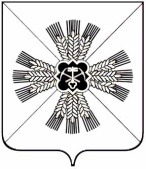 КЕМЕРОВСКАЯ ОБЛАСТЬАДМИНИСТРАЦИЯПРОМЫШЛЕННОВСКОГО МУНИЦИПАЛЬНОГО ОКРУГАПОСТАНОВЛЕНИЕот «13» февраля 2023 г. № 167-Ппгт. Промышленная О проведении аукциона на право заключения договора на размещение нестационарного торгового объектаВ соответствии с пп. 6 п. 1 ст. 39.33, п. 1 ст. 39.36 Земельного кодекса Российской Федерации, Порядком организации и проведения торгов на право заключения договоров на размещение нестационарных торговых объектов на землях или земельных участках, находящихся в государственной или муниципальной собственности, государственная собственность на которые не разграничена на территории Кемеровской области - Кузбасса, без предоставления земельных участков и установления сервитута, публичного сервитута,  утвержденным постановлением Коллегии Администрации Кемеровской области от 30.11.2010 № 530:1. Провести открытый по форме подачи предложений аукцион на право заключения договора на размещение нестационарного торгового объекта – торгового павильона, согласно приложению к данному постановлению.2. Определить в качестве Организатора аукциона комитет по управлению муниципальным имуществом администрации Промышленновского муниципального округа.3. Комитету по управлению муниципальным имуществом администрации Промышленновского муниципального округа (Ю.Ю. Белоконь) опубликовать в районной газете «Эхо» и разместить на официальном сайте администрации Промышленновского муниципального округа admprom.ru:3.1.   извещение о проведение аукциона, не менее чем за 30 дней до даты проведения аукциона;   3.2. протокол рассмотрения заявок на участие в аукционе – в день окончания рассмотрения заявок;         3.3.  протокол аукциона - в течение дня,  следующего за днем подписания протокола.        4. Контроль за исполнением настоящего постановления возложить на                       и.о. заместителя главы Промышленновского муниципального округа                          А.П. Безрукову.          5. Постановление вступает в силу со дня подписания.                                   Глава Промышленновского муниципального округа                                   С.А. Федарюк         Исп. Е.С. Чекалдина        Тел. 72509         постановление от «13»  февраля  2023 г. № 167-П                                                                               страница 2 ПРИЛОЖЕНИЕ к постановлению администрации Промышленновскогомуниципального округаот  13.02.2023 № 167-ППраво на заключение договора на размещение нестационарного                торгового объекта           И.о. заместителя главы  Промышленновского муниципального округа                                     А.П. БезруковаНаименование Плата за размещение нестационарного объекта, согласно отчету независимого оценщика (руб.)Размер начальной цены предмета аукциона (руб.)Шаг аукциона 5%(руб.)Задаток100 % от начальной цены(руб.)Лот № 1: место размещения нестационарного торгового объекта: Российская Федерация, Кемеровская область-Кузбасс, Промышленновский муниципальный округ, п. Плотниково,ул. Школьная, д. 6 (рядом с магазином «Магнит»),кадастровый квартал  42:11:0112006; площадь, необходимая для размещения нестационарного торгового объекта: 21 кв.м.,   срок: 5 лет36 00036 000 1 80036 000